NOTE:Inspectors Finding/Observation Sheet Part 2 and Part 3 might be used individually or combined.Front Pages only for document control and shall be excluded from numbering and actual Inspectors Finding/Observation Sheet.This document contains:Inspectors Finding/Observation Sheet Part 2 - This part shall be filled by the Factory/Licence Holder ONLY if requested by the Certification BodyInspectors Finding/Observation Sheet Part 3 - This part shall be filled by the Certification BodyNote: Inspectors Finding/Observation Sheet Part 1, is only available as integral part of OD CIG 023 – Factory Inspection Report.Inspectors Finding/Observation Sheet (part 2)This part shall be filled by the Factory/Licence holder ONLY if requested by the Certification BodyInspectors Finding/Observation Sheet (part 3)This part shall be filled by the Certification Body7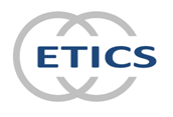 OPERATIONAL DOCUMENTCIG 023Appendix 4Inspectors Finding/Observation Sheet Part 2 and Part 3Inspectors Finding/Observation Sheet Part 2 and Part 3Inspectors Finding/Observation Sheet Part 2 and Part 3WARNING:THIS DOCUMENT IS ONLY VALID IF USED BY ETICS MEMBERS AND THEIR AUTHORISED AGENTSWARNING:THIS DOCUMENT IS ONLY VALID IF USED BY ETICS MEMBERS AND THEIR AUTHORISED AGENTSWARNING:THIS DOCUMENT IS ONLY VALID IF USED BY ETICS MEMBERS AND THEIR AUTHORISED AGENTSApproved by:MCCB meeting 10 April 2019No. of pages: 4Date of issue:April 2019Supersedes:New DocumentPage 1 of 4Reference number of the body that carried out the inspection:      (see factory inspection report)Date of inspection:      (see factory inspection report)Factory registered name and Factory Location:      Related to Finding/Observation Sheet No.:       of       Additional Information (if applicable):      Root Cause Analysis:Root Cause Analysis:Corrective Action:Corrective Action:For objective evidence the following documents are attached:For objective evidence the following documents are attached:Date of implementation:      Factory/Licence Holders representative:Date	Name 	SignatureReference number of the body that carried out the inspection:      (see factory inspection report)Date of inspection:      (see factory inspection report)Factory registered name and factory location:      Related to Finding/Observation Sheet No.:       of       Additional Information (if applicable):      Root Cause Analysis acceptedYESNOCorrective Action acceptedYESNOObjective Evidence received and acceptedYESNON/ADate of implementation acceptedYESNOCertification Bodies representative:Date	Name Certification Bodies representative:Date	Name Certification Bodies representative:Date	Name 